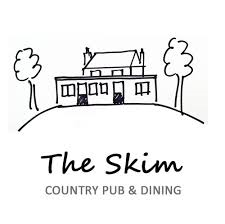  Skimmington CastleSkimmington Castle